                             Общество с ограниченной ответственностью «КРЕПОСТЬ»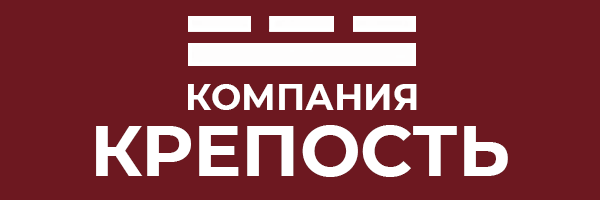                                    ИНН 3528197713, КПП 352801001, ОГРН 11335228000528  Адрес: Вологодская область, город Череповец,                                 Ул. Комарова 10, офис № 36, тел/факс 8 (8202) 20-14-76e-mail: krepost-stroi@mail.ru   8-953-501-02-28от 02.02.2021г.                   Коммерческое предложениеКомпания ООО «Крепость оказывает полный комплекс услуг по поставке кусковых ферросплавов и ферро порошков для металлургических комбинатов по всей России и странам СНГШирокая линия ассортимента материала Поставка на прямую от производителя Вся продукция сертифицирована Гарантия качества Сжатые сроки поставки Основная поставляемая продукция:ФеррохромФерромолибден, молибденовый штабикФерросиликомарганецФерросилицийФеррованадийФеррохром 100НикельФерротитанАлюминий вторичный в чушках Алюминий вторичный гранулированный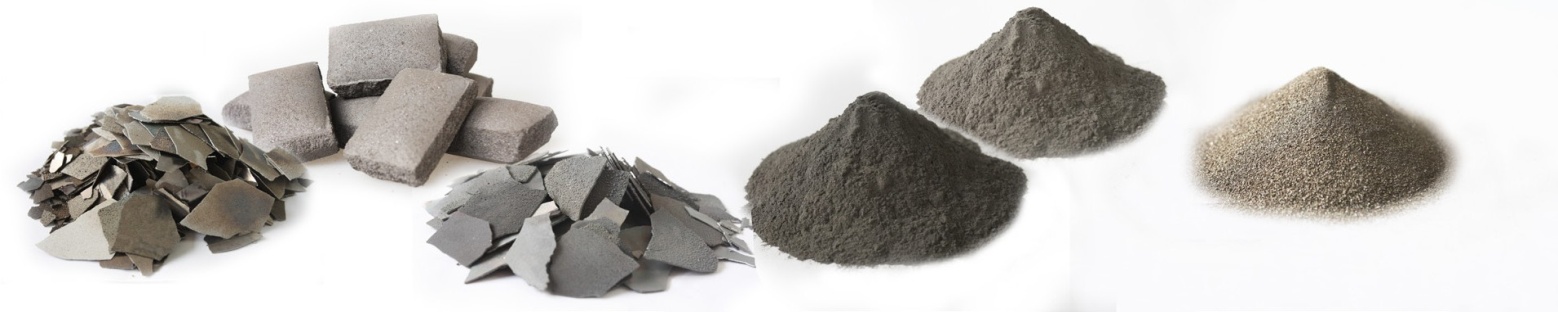 С уважением Генеральный Директор ООО «Крепость»Боголюбова Юлия Владимировна тел. 8-953-501-02-28